Square i (Grilum)SPECIFICATION GUIDELINESThe open-cell ceiling will be created using PLAFOMETAL SQUARE i double skin cells made from  in dimensions of 600 x 1,200 mm. PLAFOMETAL will adapt the thickness according to the required dimensions.Open cells comprise U-shaped profiles measuring The cells will be square or rectangular with intervals of  mm.InstallationThe ceiling will be installed on a system comprising invisible U-shaped grids (same color and shape as the open cell), which will be suspended from the structure using appropriate fixings.A channel trim of the same color as the grid will ensure the peripheral finish at the level of the walls and partition walls.The cells will fit directly into the grid.The product will be fitted in accordance with the requirements of the local code of practice. For specific applications, users must contact PLAFOMETAL to ensure that the technical characteristics are suitable for the intended use.* Insert your choice in the drop-down list of colors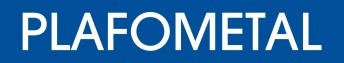 